                                                                                                               СХВАЛЕНО                                                                                                                                         Рішенням педагогічної ради                                                                                                                                          Протокол № 1 від 31.08.2021 р.                                                                                                                                   Голова педагогічної ради                                                                                                                                                                 __________Вербова М.О.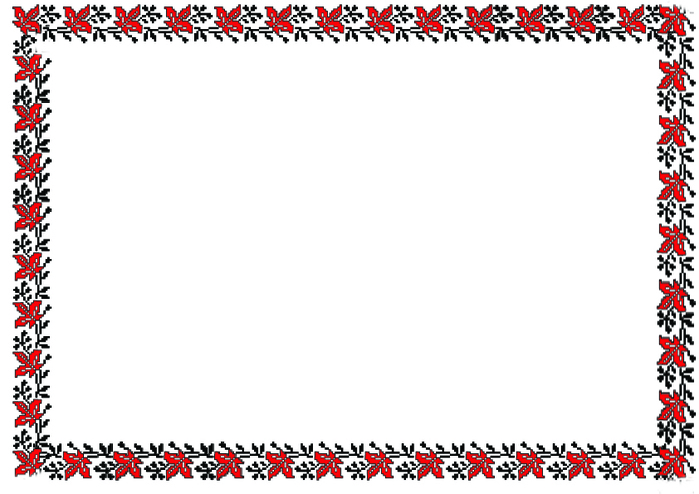                                                                      Річний план Швейківської гімназії з початковою школоюна 2021 – 2022 н.р.СерпеньВересеньЖовтеньЛистопадГрудень                                                                                                             СіченьЛютийБерезеньКвітеньТравеньЧервеньРозділи річного плануНазва заходівТермін виконанняВідповідальнийФорма узагальненняСтанвико-нанняІ. Освітнє середовище закладу освітиІ. Освітнє середовище закладу освітиІ. Освітнє середовище закладу освітиІ. Освітнє середовище закладу освітиІ. Освітнє середовище закладу освітиІ. Освітнє середовище закладу освітиІ. Освітнє середовище закладу освіти1. Забезпечення комфортних і безпечних умов навчання та праці 1.1. Забезпечення збереження життя та здоров’я учасників освітнього процесу1. Проведення навчання з вчителями фізики, хімії, біології, інформатики, трудового навчання з питань техніки безпеки. 2. Контроль за наявністю інструкцій з  охорони праці, техніки безпеки в кабінетах хімії, фізики, біології, інформатики, майстернях, спортзалі.3. Контроль за наявністю планів евакуації на кожному поверсі.4. Забезпечення своєчасного проходження працівниками школи медичного огляду.5. Поновлення куточків з питань техніки безпеки життєдіяльності.6. Проведення вступного і первинного інструктажів з працівниками школи.7. Перевірка стану і наявності первинних засобів пожежегасіння .8. Провести ремонт світильників, замінити лампи, що перегоріли, або ті, що не відповідають вимогам.9. Відремонтувати несправні електророзетки, електровимикачі. 10. Перевірити стан усіх електророзеток. Зробити біля кожної написи «220 В».11. Огляд навчальних кабінетів, спортивного комплексу, майстерень на предмет виконання правил та норм ОП, санітарно гігієнічних норм, естетичних вимог до організації освітнього процесу.12. Організація комісії для оформлення дозволу на експлуатацію учбових кабінетів, майстерень, лабораторій.  Підписання акту прийняття школи до нового навчального року.IV т.IV т.IV т.IV т.IV т.IV т.IV т.IV т.IV т.IV т.IV т.IV т.1.2. Організація харчування здобувачів освіти та працівників1. Підготовка кухні та їдальні до початку навчального року. Проведення організаційних заходів щодо харчування здобувачів освіти.IV т.1.3. Адаптація та інтеграція здобувачів освіти до освітнього процесу1. Надання організаційно-методичної допомоги та психологічна підтримка  педагогів.ІV т.2. Створення освітнього середовища, вільного від будь яких форм насильства та дискримінації1. Розробка та запровадження закладом освіти критеріїв безпеки дітей та правил поведінки у школі.ІІІ т.3. Бібліотека як простір інформаційної взаємодії та соціально- культурної комунікації учасників освітнього процесу1. День Державного Прапора. День Незалежності України.ІІІ-IV т.ІІ. Система оцінювання здобувачів освітиІІ. Система оцінювання здобувачів освітиІІ. Система оцінювання здобувачів освітиІІ. Система оцінювання здобувачів освітиІІ. Система оцінювання здобувачів освітиІІ. Система оцінювання здобувачів освітиІІ. Система оцінювання здобувачів освіти1. Внутрішній моніторинг результатів навчання здобувачів освіти2. Управління навчально-пізнавальною діяльністю та інтелектуальним розвитком учнів3.  Виховний процес3.1. Ціннісне ставлення особистості до суспільства і держави3.2. Ціннісне ставлення особистості до людей3.3. Ціннісне ставлення особистості до мистецтва3.4. Ціннісне ставлення особистості до праці3.5. Ціннісне ставлення особистості до себе3.6. Ціннісне ставлення особистості до природи3.7. Туристично-краєзнавча робота3.8. Військово-патріотичне виховання4. Психологічна служба:4.1. Діагностика4.2. Профілактика  1. Профілактика емоційної стабільності та стресу педагогів.IV т.Рекомендації4.3. Консультування1. Індивідуальні та групові консультування педагогів із психологічних проблем навчання, виховання та розвитку особистості школяра.IV т.Протокол5. Соціальний захист здобувачів освіти6. Робота органів учнівського самоврядуванняIІІ. Педагогічна діяльність педагогічних працівниківIІІ. Педагогічна діяльність педагогічних працівниківIІІ. Педагогічна діяльність педагогічних працівниківIІІ. Педагогічна діяльність педагогічних працівниківIІІ. Педагогічна діяльність педагогічних працівниківIІІ. Педагогічна діяльність педагогічних працівниківIІІ. Педагогічна діяльність педагогічних працівників1. Система методичної роботи2. Підвищення кваліфікації педагогічних працівниківВербова М.О (16.08.-19.08)Кравець О.О (16.08-19.08)3. Заходи з атестації педагогічних працівників4. Співпраця з сім’єю та громадськістюIV. Управлінські процеси закладу освітиIV. Управлінські процеси закладу освітиIV. Управлінські процеси закладу освітиIV. Управлінські процеси закладу освітиIV. Управлінські процеси закладу освітиIV. Управлінські процеси закладу освітиIV. Управлінські процеси закладу освіти1. Організаційні заходи та робота з діловою документацією1. Затвердження освітньої програми на новий навчальний рік.2. Оформлення документів:-акт перевірки готовності школи;-акти-дозволи на проведення занять у кабінетах фізики, хімії, біології, інформатики, спортзалі, майстернях.3. Підготовка організаційних наказів.4. Складання та затвердження розкладу уроків на новий навчальний рік.5. Складання та затвердження плану роботи бібліотеки.6. Забезпечення учнів підручниками.7. Огляд готовності навчальних кабінетів та приміщення школи до нового навчального року.8. Проведення  атестації навчальних кабінетів.ПрограмаАктиНаказиРозкладПланДовідкаАктиАкти2. Нарада при директору1. Про підсумки роботи по підготовці закладу освіти до нового навчального року.2. Про організацію початку нового навчального року.3. Про організацію роботи з попередження дитячого травматизму, охорони життя і здоров’я учнів.4. Про організацію роботи з пожежної безпеки.5. Про готовність навчальних кабінетів, спортивної зали, шкільних майстерень з питань ОП і ТБ.6. Про проходження медогляду працівниками школи.7. Про єдині вимоги до ведення шкільної документації та рекомендації щодо викладання навчальних предметів у 2021-2022н.р.8. Про забезпечення учнів підручниками.9. Про облік і збереження матеріальних цінностей.10. Про складання соціальних паспортів учнів класів та школи в цілому на 2021/2022 н. р.IV т.3. Педагогічна рада1. Про вибори секретаря педагогічної ради на 2021-2022 навчальний рік.2. Аналіз роботи закладу освітив 2020-2021 н.р.Готовність до початку навчального року.3. Про розподіл навантаження вчителів школи в новому навчальному році, вибір варіативної частини та про індивідуальну форму навчання4. Про організований початок навчального року :обговорення Річного плану роботи гімназії, погодження робочих навчальних планів, режиму роботи, правил внутрішнього трудового розпорядку на 2021-2022 н.р.5. Про організацію роботи з охорони праці, техніки безпеки, виробничої санітарії під час освітньої діяльності у закладі.6. Про погоджнення Освітньої програми нп 2021-2022 н.р.7. Про методичні рекомендації щодо організації освітньої діяльності.8.Виховна система як простір формування у дітей та учнівської молоді ціннісних життєвих навичок.9.Організація харчування у 2021-2022 н.р.10 .Про ведення основної шкільної документації .11. Про проведення ранкових зустрічей у поч. кл.12. Про оцінювання знань учнів 1-4 класів.13. Визначення термінів проведення навчальних екскурсій, та навчальної практики.14 Про оцінювання спецкурсіві курсів за вибором.15.Вибір модолів з фізичної культури та трудового навчання.16. Про організацію  осв. Процесу в умовах поширення COVID-19/IV т.Протокол4. Внутрішкільний контроль і керівництво5. Накази1. Про підготовку й організований початок 2021-2022 н. р.2. Про організацію роботи в школі з пожежної безпеки в 2021-2022н.р. -г2. Про організацію роботи з охорони праці, безпеки життєдіяльності та профілактики виробничого та дитячого травматизму. - г3. Про організацію роботи з профілактики правопорушень та злочинності в 2021-2022 н. р.4. Про призначення відповідального за безпечну експлуатацію котлів в 2021-2022н.р. - г5. Про призначення відповідального за газове господарство в 2021-2022н.р. – г.6. Про створення постійно діючої технічної комісії з обстеження приміщень і споруд та їх готовності до 2021-2022н.р. - г7. Про створення робочої комісії по перевірці готовності навчальних кабінетів до навчального року. - г8. Про організований початок нового навчального року.9. Про атестацію навчальних кабінетів. - г10. Про розподіл обов’язків між керівниками гімназії..11. Про режим роботи гімназії  в 2021-2022н.р.12. Про затвердження режиму роботи адміністративно-педагогічного та господарсько-обслуговуючого персоналу гімназії на 2021-2022н.р. - г13. Про призначення класних керівників на 2021-2022н.р.14. Про призначення відповідального за ведення обліку дітей і підлітків шкільного віку.15. Про розподіл педагогічного навантаження на 2021-2022н.р. -к16. Про встановлення доплат за завідування навчальними кабінетами, бібліотекою - к.17. Про організацію харчування учнів.18. Про єдині вимоги щодо ведення та зберігання шкільної документації.19. Про встановлення доплати за прибирання туалетів. - к20. Про встановлення доплати за завідування бібліотекою. - к21. Про встановлення тижневого навантаження педпрацівникам. - кІІІ т.IІІ т.IІІ т.ІІІ т.IІІ т.IІІ т.IІІ т.IІІ т.IІІ т.IV т.IV т.IV т.IV т.IV т.IV т.IV т.IV т.IV т.IV т.IV т.IV т.IV т.6. Фінансово-господарська робота. 1. Перевірка слухових вікон на горищі.2. Перевірка справності електровимикачів, розеток.3. Проведення поточного ремонту класних та адміністративних приміщень.4. Розподіл прибиральної площі між прибиральниці.IV т.IV т.IV т.IV т.ІнформаціяІнформаціяІнформаціяГрафікРозділи річного плануНазва заходівТермін виконанняВідповідальнийФорма узагальненняСтанвико-нанняІ. Освітнє середовище закладу освітиІ. Освітнє середовище закладу освітиІ. Освітнє середовище закладу освітиІ. Освітнє середовище закладу освітиІ. Освітнє середовище закладу освітиІ. Освітнє середовище закладу освіти1. Забезпечення комфортних і безпечних умов навчання та праці 1.1. Забезпечення збереження життя та здоров’я учасників освітнього процесу1. Проведення інструктажів та  бесід з учнями щодо правил з техніки безпеки, охорони життєдіяльності учнів під час освітнього процесу.2. Контроль за веденням журналу реєстрації інструктажу з охорони праці в кабінетах хімії, фізики, біології, інформатики, майстернях, спортзалі.3. Організація чергування в школі та їдальні.4. Заповнення листів здоров’я  (2 екземпляри).I т.І т.I т.I т.ЖурналиДовідкаГрафік1.2. Організація харчування здобувачів освіти та працівників1. Визначення дітей, які потребують пільгового, безкоштовного харчування (сироти, малозабезпечені, позбавлені батьківського піклування, діти учасників АТО), 2. Забезпечення харчування учнів та організація контролю за якістю приготування їжі.І т.І т.НаказДовідкиНаказДовідки1.3. Адаптація та інтеграція здобувачів освіти до освітнього процесу1.Психологічне обстеження адаптації першокласників до школи.2. Відвідування уроків та виховних годин з метою вивчення особливостей психологічної взаємодії вчителя та учнів.Пр-м місяцяПр-м місяцяДовідкаПротоколСпостере-ження2. Створення освітнього середовища, вільного від будь яких форм насильства та дискримінації1. Ознайомлення учнів з правилами поведінки та критеріями безпеки в закладі освіти..І т.Правила3. Бібліотека як простір інформаційної взаємодії та соціально- культурної комунікації учасників освітнього процесу1. День знань.2. Міжнародний день миру.3. Всесвітній день бібліотек.4. 175 років від дня народження І.Карпенка-Карого.І т.ІІІ т.IV т.IV т.Інформаційна хвилинкаКнижкова виставкаЗа окремим планомКнижкова виставкаІІ. Система оцінювання здобувачів освітиІІ. Система оцінювання здобувачів освітиІІ. Система оцінювання здобувачів освітиІІ. Система оцінювання здобувачів освітиІІ. Система оцінювання здобувачів освітиІІ. Система оцінювання здобувачів освіти1. Внутрішній моніторинг результатів навчання здобувачів освіти1.Перевірка явки дітей та підлітків шкільного віку до школи.2.Звіт про охопленням дітей шкільного віку у управління освіти, молоді та спорту   (зазначення причин для дітей,які не охоплені навчанням).3.Збір документів, що підтверджують факт навчання учнів шкільного віку в інших освітніх закладах.I т.І т.IV т..ДовідкаЗвітДовідки2. Управління навчально-пізнавальною діяльністю та інтелектуальним розвитком учнів1. Залучення учнів до занять у  гуртках.2. Організація та проведення І етапу Всеукраїнських олімпіад з базових дисциплін.3. Організація навчання учнів за індивідуальною та екстернатною формами (за потреби).I-ІІ т.І т.І т.. СпискиНаказГрафікНаказНаказ3.  Виховний процес3.1. Ціннісне ставлення особистості до суспільства і держави1. Проведення загальношкільного свята Першого дзвоника.2. Проведення акції «Голуб миру» (виготовлення голубів миру).3. Флешмоб «Ми за мирне небо України».Іт.ІІІ т.ІІІ т.СценарійЗвітЗвіт3.2. Ціннісне ставлення особистості до людей1. Проведення Першого уроку.2. Презентація «Театр корифеїв»(до 175-річчя І.Карпенка-Карого).Іт.ІVт.ЗвітПрезентація3.3. Ціннісне ставлення особистості до мистецтва3.4. Ціннісне ставлення особистості до праці1. Акція «Моя клумба найкраща»Пр-м місяцяЗвіт3.5. Ціннісне ставлення особистості до себе1. Першість школи з міні-футболу в залік загальношкільної спартакіади.Пр-м місяцяПротокол3.6. Ціннісне ставлення особистості до природи1. Озеленення класу.Пр-м місяцяЗвіт 3.7. Туристично-краєзнавча робота1. Змагання, вікторина, приурочені  Дню туризму..ІVт.Протокол3.8. Військово-патріотичне виховання1. Організація роботи гуртків військово-патріотичного виховання.ІІт.Наказ4. Психологічна служба:4.1. Діагностика1. Діагностичне обстеження першокласників.2. Дослідження внутрісімейних взаємин за методикою  «Малюнок сім’ї» в початковій школі.ІІ т.ІІІ т.ПротоколПротокол4.2. Профілактика  1. Профілактика стресових і постстресових станів здобувачів освіти, пов’язаних із пандемією короновірусу.І т.Рекомендації4.3. Корекція1. Курс «Розвиваючі ігри для першокласників»Пр-м місяцяПрограма4.4. Консультування1. Індивідуальне консультування класних керівників 1, 5,  щодо організації психолого-педагогічної підтримки учнів на етапі адаптації до школи.ІІ т.Протокол5. Соціальний захист здобувачів освіти1. Поповнення банку даних про дітей пільгової категорії:-дітей-напівсиріт;-дітей з багатодітних сімей;-дітей з малозабезпечених сімей;-дітей з неповних сімей;-дітей-інвалідів дитинства.2. Забезпечення учнів пільгових категорій підручниками.3.Організація контрольного  обстеження умов життя та виховання дітей.ІІ т.I т.ІІІ т.ДовідкаІнформаціяАкт6. Робота органів учнівського самоврядування1. Складання та затвердження плану роботи на рік.2. Засідання учнівської ради.3. Перевірка учнівських кутків.ІІ т.ІІ т.ІІІт.План роботи ПротоколЗвітIІІ. Педагогічна діяльність педагогічних працівниківIІІ. Педагогічна діяльність педагогічних працівниківIІІ. Педагогічна діяльність педагогічних працівниківIІІ. Педагогічна діяльність педагогічних працівниківIІІ. Педагогічна діяльність педагогічних працівниківIІІ. Педагогічна діяльність педагогічних працівників1. Система методичної роботи1.Організація методичної роботи в школі.2. Уточнення тем методичних проблем, над якими працюють вчителі.3.Організаційні засідання шкільних МО.4. Забезпечення участі педагогів школи у різних (шкільних, районних, обласних) формах методичної роботи.ІІ т.ІІ т.ІІ т.Постійно НаказСписокПротоколиНакази2. Підвищення кваліфікації педагогічних працівників1. Проходження курсової підготовки: Підгірна М.І.27.09-30.09Сертифікат3. Заходи з атестації педагогічних працівників1. Створення атестаційної комісії.2. Ознайомлення педагогічного колективу зі списком педагогічних працівників, що включені адміністрацією до атестації поточного навчального рокуІІІ т.ІІІ т.НаказСписок4. Співпраця з сім’єю та громадськістю1. Проведення класних батьківських зборів з актуальних питань  навчання і виховання дітей. Вибори голів класних батьківських комітетів.ІІ т.ПротоколIV. Управлінські процеси закладу освітиIV. Управлінські процеси закладу освітиIV. Управлінські процеси закладу освітиIV. Управлінські процеси закладу освітиIV. Управлінські процеси закладу освітиIV. Управлінські процеси закладу освіти1. Організаційні заходи та робота з діловою документацією1. Унесення змін про рух учнів до алфавітної книги.2. Оформлення статистичних звітів.3. Оформлення тарифікаційних списків педагогічних працівників.4. Складання та затвердження графіка чергування по школі вчителів та учнів.5. Складання та затвердження розкладу  уроків, роботи гуртків, спортивних секцій  та факультативів.6. Погодження  розкладу навчальних занять на відповідність санітарним вимогам.7. Складання табеля обліку робочого часу працівників.8. Оновлення та коригування списків соціальної категорії учнів. Оформлення актів обстеження.9. Складання та затвердження розкладу засідань та планів роботи методичних об’єднань.10. Оформлення та погодження календарно-тематичних планів вчителів.11. Погодження планів виховної роботи класних керівників.12. Складання плану  роботи органів учнівського самоврядування.13. Складання та затвердження плану спортивно-масової роботи.14. Внесення і коригування даних в інформаційну систему КУРС ШКОЛА.15. Складання та затвердження графіка проведення контрольних робіт на І семестр.I т.I т.I т.I т.I т.І т.І т.ІІ т.ІІ т.ІI т.ІІ т.ІІ т.ІІ т.ІІ т.ІІІ т.КнигаЗвітиСписокГрафікРозкладРозкладТабельСписокРозкладПланиПланиПланиПланІнформаціяГрафік2. Нарада при директору1. Про стан оформлення календарно-тематичних та виховних  планів педагогічними працівниками на І семестр.2. Про подальше навчання і працевлаштування випускників школи.3. Про проходження медогляду учнями 1-9 класів та визначення медичної групи для занять фізичною культурою.4. Про організацію харчування учнів у школі.5. Про проходження курсів вчителями, які атестуються в поточному навчальному році.6. Про стан оформлення класних журналів педагогічними працівниками (розподіл сторінок, заповнення списків учнів та інших відомостей).7. Про організацію роботи учнівської ради.8. Про організацію чергування учнів та вчителів у закладі освіти.IV т.Протокол3. Педагогічна рада4. Внутрішкільний контроль і керівництво1. Перевірка календарно-тематичних та виховних  планів.2. Збір інформації та довідок про подальше навчання та трудовлаштування випускників школи.3. Вивчення стану проходження курсової підготовки вчителями, які атестуються в 2022 р.4. Перевірка заповнення класних журналів та виховних планів.5. Контроль за проходженням медогляду учнями 1-9 класів.6. Вивчення стану адаптації учнів 1 та 5 класів.7. Вивчення стану формування фізично здорової, духовно багатої особистості шляхом спільної роботи колективу школи, сім’ї та громадськості.ІІ т.Пр-м місяцяПр-м місяцяПр-м місяцяПр-м місяцяПр-м місяцяПр-м місяцяДовідкадо наради/вересень/Довідкадо наради/вересень/Довідкадо наради/вересень/Довідкадо наради/вересень/Довідкадо наради/вересень/Довідкадо наради/жовтень/Доповідьна педраду/жовтень/5. Накази1. Про продовження педагогічного патронажу2. Про організацію чергування в школі.3. Про організацію гуртків.4.  Про організацію позакласної роботи з фізичної культури..5. Про організацію та проведення занять з предмета «Захист України» в 2020-2021 н.р.6. Про затвердження кількісного складу учнів.7. Про створення ради профілактики.8. Про затвердження списків учнів, віднесених до спеціальної та підготовчої груп та звільнених від фізкультури.9. Про створення атестаційної комісії - к.10. Про організацію методичної роботи з педпрацівниками на 2020-2021 н.р.11. Про проведення І етапу Всеукраїнських олімпіад з базових предметів.12. Про проведення щорічного Всеукраїнського місячника шкільних бібліотек.I т.I т.I т.I т.I т.I т.I т.I т.I т.ІІ т.ІІІ т.ІІІ т.ІV т.ІV т.ІV т.Наказ6. Фінансово-господарська робота. 1. Перевірка системи опалювання та підготовка до зимового періоду.2. Закріплення за класами території школи.IV т.ІІІ т.ІнформаціяПланРозділи річного плануНазва заходівТермін виконанняВідповідальнийФорма узагальненняСтанвико-нанняІ. Освітнє середовище закладу освітиІ. Освітнє середовище закладу освітиІ. Освітнє середовище закладу освітиІ. Освітнє середовище закладу освітиІ. Освітнє середовище закладу освітиІ. Освітнє середовище закладу освітиІ. Освітнє середовище закладу освіти1. Забезпечення комфортних і безпечних умов навчання та праці 1.1. Забезпечення збереження життя та здоров’я учасників освітнього процесу1. Контроль за підготовкою до роботи школи в зимових умовах.2. Проведення інструктажів та  бесід з учнями щодо правил з техніки безпеки, охорони життєдіяльності учнів під час осінніх канікул.3. Практичні заняття щодо відпрацювання планів евакуації учасників освітнього процесу.ІІІ т.ІІІ т.IV т.ПланБесідиКласні журналиПлан1.2. Організація харчування здобувачів освіти та працівників1. Вивчення роботи шкільної їдальні та стану організації харчування в закладі освіти.Пр-м місяцяДовідка1.3. Адаптація та інтеграція здобувачів освіти до освітнього процесу1. Вивчення психологічних аспектів адаптаційного періоду учнів. Здійснення психологічного супроводу (1, 5,  кл.).ІІ т.Аналітична довідка2. Створення освітнього середовища, вільного від будь яких форм насильства та дискримінації1. «Принципи безпечного освітнього середовища» (круглий стіл – засідання учнівської ради школи).2. Створення  скриньки та оприлюднення телефонів довіри.3.  Засідання ради профілактики.І т.ІІІ т.IV т.ПротоколІнформаційний стендПротокол3. Формування інклюзивного освітнього простору4. Бібліотека як простір інформаційної взаємодії та соціально- культурної комунікації учасників освітнього процесу1. Місячник шкільної бібліотеки.2. Міжнародний день людей похилого віку.3. Покрова Пресвятої Богородиці. День українського козацтва.4. Визволення України від німецько-фашистських загарбників.Пр-м місяцяІ т.ІІ т.IV т.За окремим планомІнформаційна хвилинкаВиставка-оглядКнижкова виставкаІІ. Система оцінювання здобувачів освітиІІ. Система оцінювання здобувачів освітиІІ. Система оцінювання здобувачів освітиІІ. Система оцінювання здобувачів освітиІІ. Система оцінювання здобувачів освітиІІ. Система оцінювання здобувачів освітиІІ. Система оцінювання здобувачів освіти1. Внутрішній моніторинг результатів навчання здобувачів освіти1. Результативність діяльності здобувачів освіти за наслідками контролю за станом ведення зошитів учнями 1-4 класів з математики.2. Результативність діяльності здобувачів освіти за підсумками проведення І етапу учнівських олімпіад.Пр-м місяцяПр-м місяцяДовідкаДовідка2. Управління навчально-пізнавальною діяльністю та інтелектуальним розвитком учнів1. Проведення І етапу Всеукраїнських олімпіад.2. Проведення І етапу конкурсів з української мови і літератури (П.Яцика, ім.Т.Шевченка,)Пр-м місяцяПротоколи3.  Виховний процес3.1. Ціннісне ставлення особистості до суспільства і держави1. Учнівська толока біля пам’ятників і могили. Загальношкільна лінійка «Пам’ятаймо героїв». До 78 річниці УПА.Іт.Акція3.2. Ціннісне ставлення особистості до людей1. Вітання до Дня працівників освіти.Іт.Сценарій3.3. Ціннісне ставлення особистості до мистецтва1. Виставка малюнків «Краса осені»ІІІт.Виставка3.4. Ціннісне ставлення особистості до праці3.5. Ціннісне ставлення особистості до себе1. Години спілкування «Що заважає людям бути відповідальним?»ІІІт.Звіт3.6. Ціннісне ставлення особистості до природи1. Дискусія «Поводження з безпритульними тваринами» (до дня захисту тварин).Іт.Звіт3.7. Туристично-краєзнавча робота1. Організація ігр «Ми нащадки славного роду»(до річниці УПА).ІІ т.Сценарій3.8. Військово-патріотичне виховання1. «Цінуємо твій подвиг, солдате» (заходи до відзначення 78 річниці УПА:загальношкільна лінійка;ватра пам’яті;читання патріотичних віршів;виконання патріотичних пісень.ІІт.Сценарій4. Психологічна служба:4.1. Діагностика1. Методика визначення особистісної адаптації школярів.2. Тест «Чи переживає учень тривогу і страх?» 3. Анкета мотивів навчання «Чому учень вчиться?»4. Анкета «Адаптація п’ятикласників».Соціометричне дослідження.ІІ т.ІІ т.ІІ т.ІІ т.ПротоколПротоколПротоколПротокол4.2. Профілактика  1. Впровадження програми тренінгових занять "Не смійся з мене».2. Вирішення конфліктів мирним шляхом. Базові навички медіації».І т.IV т.ПрограмаПрограма4.3. Корекція4.4. Консультування1. Колективне консультування: «Особливості навчання і виховання  шестирічок».ІІІ т.Презентація5. Соціальний захист здобувачів освіти1. Складання та поновлення соціального паспорту школи (класів).2. Організація зайнятості дітей пільгових категорій у позаурочний час.I-ІІ т.IІІ т.ПаспортЗвіт6. Робота органів учнівського самоврядування1. Засідання учнівської ради.2. Круглий стіл «Причини безпечного освітнього середовища».Іт.І т.ПротоколДиспутIІІ. Педагогічна діяльність педагогічних працівниківIІІ. Педагогічна діяльність педагогічних працівниківIІІ. Педагогічна діяльність педагогічних працівниківIІІ. Педагогічна діяльність педагогічних працівниківIІІ. Педагогічна діяльність педагогічних працівниківIІІ. Педагогічна діяльність педагогічних працівниківIІІ. Педагогічна діяльність педагогічних працівників1. Система методичної роботи1. Тиждень педагогічної майстерності (вчителі які атестуються у 2021-2022 н.р.).2. Участь педагогів у комісіях по перевірці учнівських робіт І етапу Всеукраїнських олімпіад, конкурсів.3. Засідання МО педпрацівників:- вчителів початкових класів;- класних керівниківІІ т.Пр-м місяцяІ т.ІІ т.НаказПоурочні планиПротоколи Протоколи2. Підвищення кваліфікації педагогічних працівників1. Проходження курсової підготовки: Шевчук Н.Й.Смерека О.В Новосільська Г.І04.10-07.1025.10-28.1025.10-28.10Сертифікати3. Заходи з атестації педагогічних працівників1. Засідання атестаційної комісії.2. Розгляд поданих матеріалів на атестацію педагогічних працівників.3. Затвердження графіку проведення атестації педпрацівників.4. Оновлення матеріалів куточка атестації педагогічних працівників згідно з Типовим положенням.5. Ознайомлення вчителів, які атестуються, з графіком проведення атестації.ІІІ т.ІІІ т.ІІІ т.ІІІ т.ІІІ т.ПротоколПротоколГрафікПротоколСтендНарада4. Співпраця з сім’єю та громадськістю1. Проведення загальношкільних батьківських зборів:    - про підсумки освітнього процесу школи за 2020-2021н.р.;     -вибори загальношкільного батьківського комітету.2. Залучення батьків до святкування річниці УПА.І т.ІІ т.ПротоколВиступIV. Управлінські процеси закладу освітиIV. Управлінські процеси закладу освітиIV. Управлінські процеси закладу освітиIV. Управлінські процеси закладу освітиIV. Управлінські процеси закладу освітиIV. Управлінські процеси закладу освітиIV. Управлінські процеси закладу освіти1. Організаційні заходи та робота з діловою документацією1. Підготовка звіту РВК-1, РВК-83 в інформаційній системі КУРС школа.2.Складання табеля обліку робочого часу працівників.І т.І т.2. Нарада при директору1. Про готовність та заходи щодо підготовки школи до роботи в осінньо-зимовий період.2. Про адаптацію учнів 1 та 5 класів.3. Про організацію діяльності роботи МО педагогічних працівників.4. Про підсумки проведення І етапу учнівських олімпіад.5. Про стан ведення зошитів учнями 1-4 класів з математики.6. Про підготовку до проведення інвентаризації за 2021 рік.IV т.Протокол3. Педагогічна рада1. Про виконання рішень попередньої педради.2. Про стан формування фізично здорової, духовно багатої особистості шляхом спільної роботи колективу школи, сім’ї та громадськості.3. Про схвалення Кодексу поведінки здобувачів освіти в Швейківській гімназії з початковою школою.4. Про схвалення Кодексу безпечного освітнього середовища в Швейківській гімназії з початковою школою.5. Про затвердження орієнтовного плану проходження підвищення кваліфікації..ІV т.Протокол4. Внутрішкільний контроль і керівництво1. Вивчення стану адаптації учнів 1 та 5 класів.2. Вивчення стану проведення та результативності І етапу учнівських олімпіад.3. Вивчення стану проведення І етапу учнівських олімпіад.4. Організація діяльності та планування роботи МО педагогічних працівників.5. Контроль за веденням зошитів учнями 1-4 класів з математики.6. Вивчення стану формування фізично здорової, духовно багатої особистості шляхом спільної роботи колективу школи, сім’ї та громадськості.7. Вивчення роботи шкільної їдальні та стану організації харчування в закладі освіти.8. Вивчення роботи педколективу щодо попередження правопорушень та злочинності серед здобувачів освіти.Пр-м місяцяПр-м місяцяПр-м місяцяПр-м місяцяПр-м місяця Пр-м місяця Пр-м місяцяПр-м місяцяДовідкадо наради/жовтень/Довідкадо наради/жовтень/Довідкадо наради/жовтень/Довідкадо наради/жовтень/Довідкадо наради/жовтень/Доповідьдо педради/жовтень/Довідкадо наради/листопад/Довідкадо наради/листопад/5. Накази1. Про атестацію педпрацівників. - к2. Про створення робочої групи для підготовки та проведення педагогічної ради.3. Про підсумки проведення І етапу Всеукраїнських олімпіад з базових предметів.4. Про проведення Тижня педмайстерності педпрацівників.5. Про проведення Тижня знань з БЖД.6. Про призначення сезонних операторів котельні. - к7. Про підсумки проведення Тижня БЖД.8. Про підсумки щорічного Всеукраїнського місячника шкільних бібліотек.9. Про затвердження рішення педагогічної ради.10. Про підсумки проведення Тижня педмайстерності педагогічних працівників.І т.І т.Пр-м місяцяІ т.ІІІ т.IV т.IV т.IV т.IV т.IV т.Наказ6. Фінансово- господарська робота. 1. Підготовка школи до роботи в осінньо-зимовий період.ІІ т.ЗвітРозділи річного плануНазва заходівТермін виконанняВідповідальнийФорма узагальненняСтанвико-нанняІ. Освітнє середовище закладу освітиІ. Освітнє середовище закладу освітиІ. Освітнє середовище закладу освітиІ. Освітнє середовище закладу освітиІ. Освітнє середовище закладу освітиІ. Освітнє середовище закладу освіти1. Забезпечення комфортних і безпечних умов навчання та праці 1.1. Забезпечення збереження життя та здоров’я учасників освітнього процесу1.Контроль за дотриманням вчителями вимог ТБ і охорони праці в освітньому процесі.Пр-м місяцяДовідка1.2. Організація харчування здобувачів освіти та працівників1. Вивчення роботи шкільної їдальні та стану організації харчування в закладі освіти.Пр-м місяцяДовідка1.3. Адаптація та інтеграція здобувачів освіти до освітнього процесу1. Інформаційні тренінги на згуртованість класного колективу.Пр-м місяцяТренінг2. Створення освітнього середовища, вільного від будь яких форм насильства та дискримінації1. Організація заходів щорічної Міжнародної акції «16 днів проти насильства» 2. Години спілкування з учнями:- «Правила безпечної поведінки особистості» -1-4 кл.;- «Моя поведінка в конфлікті (небезпечній ситуації) -5-6кл.;- «Як протистояти тиску та відстоювати власну позицію» -7-8 кл.;- «Соціально-емоційна грамотність та толерантність»-9-кл.;3. «Що таке безпечне освітнє середовище, його складові та принципи (виступ на МО класних керівників).IV т.IV т.IІІ т.ПланКонспектиІнформація3. Формування інклюзивного освітнього простору4. Бібліотека як простір інформаційної взаємодії та соціально- культурної комунікації учасників освітнього процесу1. ЗУНР (Проголошення Західноукраїнської Народної Республіки).2. День української писемності та мови.3. Всесвітній день дитини.4. День пам’яті жертв Голодомору.5. 185 років від дня народження М. Твена.І т.ІІ т.ІІІ т.IV т.IV т.Книжкова виставкаКнижкова викладкаКнижкова виставкаВиставка-реквіємКнижкова виставкаІІ. Система оцінювання здобувачів освітиІІ. Система оцінювання здобувачів освітиІІ. Система оцінювання здобувачів освітиІІ. Система оцінювання здобувачів освітиІІ. Система оцінювання здобувачів освітиІІ. Система оцінювання здобувачів освіти1. Внутрішній моніторинг результатів навчання здобувачів освіти1. Результативність діяльності здобувачів освіти за наслідками контролю за станом ведення зошитів учнями 5-9класів з української мови.Пр-м місяцяДовідка2. Управління навчально-пізнавальною діяльністю та інтелектуальним розвитком учнів1.Участь здобувачів освіти у ІІ етапі Всеукраїнських олімпіад.2. Участь здобувачів освіти у ІІ етапі конкурсів з української мови і літератури (П.Яцика, Т.Шевченка).3. Участь здобувачів освіти у Тижні фізики.Пр-м місяцяПр-м місяцяІІ т.НаказПротоколиНаказ ПротоколиЗаходи3.  Виховний процес3.1. Ціннісне ставлення особистості до суспільства і держави1. Літописи України. Повідомлення із життя Нестора Літописця.Участь учнів у написанні Всеукраїнського диктанту.2. Відзначення Всесвітнього дня дітей:виставка малюнків;«У чому щастя і як його знайти?».І т.ІІт.ЗвітВиставка 3.2. Ціннісне ставлення особистості до людей1. Всеукраїнська акція «Запали свічку» (до 89 річниці голодомору).2. «Герої завжди поміж нас» (події Майдану 2014)ІІІт.ІІІт.АкціяСценарій3.3. Ціннісне ставлення особистості до мистецтва3.4. Ціннісне ставлення особистості до праці1. Виставка дитячої творчості «Ми діти твої Україно»ІVт.Виставка3.5. Ціннісне ставлення особистості до себе1. «Моральні принципи і правила життя» (до Міжнародної акції «16 днів проти насильства»).ІVт.Сценарій3.6. Ціннісне ставлення особистості до природи3.7. Туристично-краєзнавча робота1. Історія міст і сіл України (відеофільм).ІІ т.Презентація3.8. Військово-патріотичне виховання4. Психологічна служба:4.1. Діагностика1. Участь в опитуванні  «Школа, в якій я навчаюсь» (учні 5-9 кл.).IV т.Протокол4.2. Профілактика  1. Організація переглядів та обговорення тематичних відеосюжетів всіма учасниками освітнього процесу щодо ненасильницьких методів поведінки та виховання, вирішення конфліктів, управління власними емоціями та подолання стресу.IV т.Відеосюжети4.3. Корекція1. Корекційно-розвивальні заняття по згуртованості класу та розвитку рівня міжособистого спілкування.І т.Програма4.4. Консультування1. Індивідуальні та групові консультування  батьків та педагогів про причини труднощів адаптації і шляхи їх подолання.Пр-м місяцяПротокол5. Соціальний захист здобувачів освіти1. Звіти класних керівників щодо роботи з дітьми пільгових категорій (на засіданні МО).ІІІ т.ЗвітПротокол6. Робота органів учнівського самоврядування1. Засідання учнівської ради.2. Акція «Запали свічку пам’яті»  (до Дня пам’яті жертв Голодомору)І т.ІІІт.ПротоколАкція IІІ. Педагогічна діяльність педагогічних працівниківIІІ. Педагогічна діяльність педагогічних працівниківIІІ. Педагогічна діяльність педагогічних працівниківIІІ. Педагогічна діяльність педагогічних працівниківIІІ. Педагогічна діяльність педагогічних працівниківIІІ. Педагогічна діяльність педагогічних працівників1. Система методичної роботи1. Організація та проведення Тижня фізики.2.Участь педагогів школи у комісіях по перевірці учнівських робіт І, ІІ етапу Всеукраїнських олімпіад.3. Залучення педагогічних працівників до участі у ІІ етапі Всеукраїнського конкурсу «Вчитель року».4. Засідання МО класних керівників.ІІ т.Пр-м місяцяПр-м місяцяІІІ т.НаказПланНаказПротоколиЗаявкиПротокол2. Підвищення кваліфікації педагогічних працівників1. Проходження курсової підготовки:Шпун О.М.Галенда Л.І.15.11-18.1129.11-02.12Сертифікат3. Заходи з атестації педагогічних працівників1. Вивчення роботи педагогічних працівників, які атестуються.Пр-м місяцяВисновки4. Співпраця з сім’єю та громадськістю1.Індивідуальні бесіди з батьками учнів 5-9 класів з питань виховання і культури поведінки.Пр-м місяцяЗвітПлан1. Організаційні заходи та робота з діловою документацією1. Складання табеля обліку робочого часу працівників.І т.Табель2. Нарада при директору1. Про ведення учнями 5-9 класів зошитів з української мови.2. Про роботу шкільної їдальні та стан харчування в закладі освіти.3. Про роботу педколективу щодо попередження правопорушень та злочинності серед здобувачів освіти.IV т.ДовідкаПротокол3. Педагогічна рада4. Внутрішкільний контроль і керівництво1. Контроль за веденням зошитів з української мови учнями 5-11 класів.2. Вивчення роботи шкільної їдальні та стану організації харчування в закладі освіти.3. Вивчення роботи педколективу щодо попередження правопорушень та злочинності серед здобувачів освіти.4. Вивчення стану викладання, рівня знань і умінь учнів з музичного мистецтва.5. Вивчення стану виконання плану заходів запобігання та протидії булінгу і дискримінації за І семестр.6. Вивчення впровадження концепції нової української школи як простору освітніх можливостей.Пр-м місяцяПр-м місяцяПр-м місяцяПр-м місяцяПр-м місяцяПр-м місяцяДовідкадо наради/листопад/Довідкадо наради/листопад/Довідкадо наради/листопад/Довідкадо наказу/грудень/Довідкадо наради/грудень/Доповідьна педраду/січень/5. Накази1. Про організацію та проведення тижня фізики.2. Про вивчення стану викладання та рівня навчальних досягнень школярів з музичного мистецтва.3. Про підсумки проведення тижня фізики.І т.І т.IV т.Наказ6. Фінансово-господарська робота. Розділи річного плануНазва заходівТермін виконанняВідповідальнийФорма узагальненняСтанвико-нанняІ. Освітнє середовище закладу освітиІ. Освітнє середовище закладу освітиІ. Освітнє середовище закладу освітиІ. Освітнє середовище закладу освітиІ. Освітнє середовище закладу освітиІ. Освітнє середовище закладу освіти1. Забезпечення комфортних і безпечних умов навчання та праці 1.1. Забезпечення збереження життя та здоров’я учасників освітнього процесу1. Контроль за дотриманням вчителями вимог ТБ і охорони праці в освітньому процесі.2. Проведення інструктажів та  бесід з учнями щодо правил з техніки безпеки, охорони життєдіяльності учнів під час зимових канікул.Пр-м місяцяIV т.ДовідкаРеєстрація в класних журналах1.2. Організація харчування здобувачів освіти та працівників1.3. Адаптація та інтеграція здобувачів освіти до освітнього процесу1. Розвиток пізнавальних психічних процесів (5 кл.).ІІІ т.Протокол2. Створення освітнього середовища, вільного від будь яких форм насильства та дискримінації1. Заходи Міжнародної акції «16 днів проти насильства».2. «Конфлікт і взаємодія» (практикум) – засідання учнівської ради школи.3. Засідання ради профілактики.4. Систематичний моніторинг відвідування учнями школи та регулярний аналіз пропусків занять.І-ІІ т.І т.ІІІ т.IV т.ПланПротоколПротоколЗвіт3. Формування інклюзивного освітнього простору4. Бібліотека як простір інформаційної взаємодії та соціально- культурної комунікації учасників освітнього процесу1. Всесвітній день боротьби зі СНІДом.2. День Збройних сил України.3. День Святого Миколая.І т.І т.ІІІ т.БуклетКнижкова виставкаКнижкова викладкаІІ. Система оцінювання здобувачів освітиІІ. Система оцінювання здобувачів освітиІІ. Система оцінювання здобувачів освітиІІ. Система оцінювання здобувачів освітиІІ. Система оцінювання здобувачів освітиІІ. Система оцінювання здобувачів освіти1. Внутрішній моніторинг результатів навчання здобувачів освіти1. Проведення моніторингу стану успішності здобувачів освіти за І семестр.2. Проведення моніторингу стану відвідування  навчальних занять здобувачами освіти за І семестр.IV т.IV т.ДовідкаДіаграми2. Управління навчально-пізнавальною діяльністю та інтелектуальним розвитком учнів1.Проведення тижня Початкової освіти в школі.2. Участь школярів у ІІ етапі Всеукраїнських олімпіад.3. Організація та проведення творчого звіту гуртків за І семестр.І т.Пр-м місяцяIV т.НаказПланНаказКонцертиВиставки3.  Виховний процес3.1. Ціннісне ставлення особистості до суспільства і держави1. Проведення тижня правових знань.ІІт.НаказСценарій3.2. Ціннісне ставлення особистості до людей1. Учнівські вечорниці «Андрію, Андрію подаруй мені надію».2. «Добротою себе перевір» (виступ до Дня Святого Миколая»).ІІт.ІІІт.Сценарій3.3. Ціннісне ставлення особистості до мистецтва1. Організація та проведення новорічно-різдвяних свят.- створення фотозони;- виставка малюнків, виробів на різдвяну тематику. ІVт.ЗвітВиставка3.4. Ціннісне ставлення особистості до праці3.5. Ціннісне ставлення особистості до себе1. «Подбай про своє здоров’я» «Як ми ставимося до хворих на СНІД?».2. Першість школи по баскетболу в залік загальношкільної спартакіади.І т.ІV т.БесідаПротокол3.6. Ціннісне ставлення особистості до природи1. Акції «Новорічні композиції»,  «Піклуймося про пташок».ІVт.АкціяЗвіт3.7. Туристично-краєзнавча робота3.8. Військово-патріотичне виховання1. Урок мужності до Дня Збройних Сил України.2. Зустріч з учасниками АТО: «Маю честь Вітчизну захищати».Іт.І т.КонспектЗустріч4. Психологічна служба:4.1. Діагностика1. Визначення домінуючого типу темпераменту (7, 9 кл.).IV т.Протокол4.2. Профілактика  1. Організація тренінгів та презентаційних матеріалів:    - «Для чого потрібна конкуренція в групі?» - 8-9 кл.    - «Як будувати стосунки з однолітками» - 6 кл.    - «Правила безпеки в Інтернеті» - 7 кл.    - «Маніпуляції та захист від них» - 9 кл.    - «Як адаптуватися до нових умов        (незнайомої ситуації)? - 5 кл.ІІ т.ТренінгиПрезентації4.3. Корекція4.4. Консультування1. Консультування батьків щодо питань труднощів у взаєминах із дітьми.Пр-м місяцяПротокол5. Соціальний захист здобувачів освіти1. Аналіз участі дітей пільгових категорій у позакласних заходах (засідання ради профілактики)ІІІ т.Довідка6. Робота органів учнівського самоврядування1. Засідання учнівської ради.2. Практикум «Конфлікт і взаємодія».Іт.І т.ПротоколПрактикум IІІ. Педагогічна діяльність педагогічних працівниківIІІ. Педагогічна діяльність педагогічних працівниківIІІ. Педагогічна діяльність педагогічних працівниківIІІ. Педагогічна діяльність педагогічних працівниківIІІ. Педагогічна діяльність педагогічних працівниківIІІ. Педагогічна діяльність педагогічних працівників1. Система методичної роботи1. Проведення І етапу методичної декади «Нові педагогічні технології в освітньому процесі».2. Засідання МО педпрацівників:- вчителів початкових класів;- класних керівниківІ т.ІІ т.ІІ т.2. Підвищення кваліфікації педагогічних працівниківСертифікат3. Заходи з атестації педагогічних працівників1. Вивчення роботи педагогічних працівників, які атестуються.Пр-м місяцяВисновки4. Співпраця з сім’єю та громадськістю1. Проведення класних батьківських зборів з актуальних теоретичних питань  навчання і виховання дітей. 2. Родинно-шкільне свято «Веселе Різдво».ІІІ т.IV т.ПротоколСценарійЗвітIV. Управлінські процеси закладу освітиIV. Управлінські процеси закладу освітиIV. Управлінські процеси закладу освітиIV. Управлінські процеси закладу освітиIV. Управлінські процеси закладу освітиIV. Управлінські процеси закладу освіти1. Організаційні заходи та робота з діловою документацією1. Складання і подання аналітичного і статистичного звітів про виконану роботу.2. Складання табеля обліку робочого часу працівників.3. Оформлення замовлення на проходження курсової підготовки педагогів на 2022рік.4.Складання і оформлення звітів військовозобов’язаних.Іт.І т.І т.ІІ т.ЗвітТабельПланЗвіти2. Нарада при директору1. Про організацію та проведення зимових канікул.2. Про стан ведення зошитів учнями 1-4 класів з української мови.3. Про виконання плану заходів запобігання та протидії булінгу і дискримінації за І семестр.IV т.Протокол3. Педагогічна рада4. Внутрішкільний контроль і керівництво1. Контроль за веденням зошитів учнями 1-4 класів з української мови.2. Вивчення стану виконання плану заходів запобігання та протидії булінгу і дискримінації за І семестр.3. Вивчення стану викладання, рівня знань і умінь учнів з музичного мистецтва.4.Вивчення стану охорони праці та техніки безпеки під час освітнього процесу.5. Вивчення стану збереження учнями підручників.6. Контроль за веденням класних журналів.7. Вивчення стану чергування учнів та вчителів у I семестрі.8. Вивчення роботи методичних об’єднань.9.Вивчення впровадження концепції нової української школи як простору освітніх можливостей.Пр-м місяцяПр-м місяцяПр-м місяцяПр-м місяцяІІІ т.Пр-м місяцяПр-м місяцяПр-м місяцяПр-м місяцяДовідкадо наради/грудень/Довідкадо наради/грудень/Довідкадо наказу/грудень/Довідкадо наказу/січень/Довідкадо наради/січень/Довідкадо наради/січень/Довідкадо наради/січень/Довідкадо наради/січень/Доповідьна педраду/5. Накази1. Про проведення Тижня правових знань.2. Про проведення Тижня початкової освіти.3. Про організацію І етапу методичної декади.4. Про створення робочої групи для підготовки і проведення педагогічної ради.5. Про організацію та проведення Новорічних та Різдвяних свят.6. Про підсумки проведення Тижня початкової освіти.7. Про підсумки проведення Тижня правових знань.8. Про створення комісії по перевірці виконання навчальних планів і програм.9. Про підсумки участі учнів школи у ІІ етапі Всеукраїнських олімпіад.10. Про підсумки проведення І етапу методичної декади.11. Про стан викладання та рівень знань, умінь і навичок учнів з музичного мистецтва.12. Про створення робочої групи для підготовки та проведення педагогічної ради.І т.І т.I т.ІI т.ІІІ т.ІІІ т.IV т.IV т.IV т.IV т.IV т.IV т.Наказ6. Фінансово-господарська робота. 1. Проведення рейдів по перевірці участі працівників і учнів у заходах з енергозбереження.Про-м місяцяІнформаціяРозділи річного плануНазва заходівТермін виконанняВідповідальнийФорма узагальненняСтанвико-нанняІ. Освітнє середовище закладу освітиІ. Освітнє середовище закладу освітиІ. Освітнє середовище закладу освітиІ. Освітнє середовище закладу освітиІ. Освітнє середовище закладу освітиІ. Освітнє середовище закладу освіти1. Забезпечення комфортних і безпечних умов навчання та праці 1.1. Забезпечення збереження життя та здоров’я учасників освітнього процесу1. Контроль за дотриманням вчителями вимог ТБ і охорони праці в освітньому процесі.2. Проведення повторних інструктажів та  бесід з учнями щодо правил з техніки безпеки, охорони життєдіяльності учнів під час освітнього процесу.2. Посипання піском доріжок і території школи, покритих кригою.I т.ІІІ т.Пр-м місяцяДовідкаІнструктажіІнформація1.2. Організація харчування здобувачів освіти та працівників1.3. Адаптація та інтеграція здобувачів освіти до освітнього процесу1. Формування позитивної самооцінки учнів (5, 9 кл.).ІІ т.Протокол2. Створення освітнього середовища, вільного від будь яких форм насильства та дискримінації1. Співпраця з правоохоронними органами,  службою у справах дітей  .ІІІ т.Бесіди3. Формування інклюзивного освітнього простору4. Бібліотека як простір інформаційної взаємодії та соціально- культурної комунікації учасників освітнього процесу1. Різдвяні свята.2. День Соборності України. День пам’яті героїв Крут.ІІ т.IV т.Розгорнута книжкова виставкаКнижкова виставкаІІ. Система оцінювання здобувачів освітиІІ. Система оцінювання здобувачів освітиІІ. Система оцінювання здобувачів освітиІІ. Система оцінювання здобувачів освітиІІ. Система оцінювання здобувачів освітиІІ. Система оцінювання здобувачів освіти1. Внутрішній моніторинг результатів навчання здобувачів освіти1. Проведення моніторингу стану успішності здобувачів освіти за І семестр.2. Проведення моніторингу стану відвідування  навчальних занять здобувачами освіти за І семестр.І-ІІ т.І-ІІ т.ДовідкаДіаграмиДовідкадіанрами2. Управління навчально-пізнавальною діяльністю та інтелектуальним розвитком учнів3.  Виховний процес3.1. Ціннісне ставлення особистості до суспільства і держави1. Загальношкільна лінійка «День Злуки – день єднання».ІІІт.ЗвітПлан3.2. Ціннісне ставлення особистості до людей3.3. Ціннісне ставлення особистості до мистецтва1. Розколяда. ІІІт.Виступ3.4. Ціннісне ставлення особистості до праці3.5. Ціннісне ставлення особистості до себе3.6. Ціннісне ставлення особистості до природи3.7. Туристично-краєзнавча робота3.8. Військово-патріотичне виховання1. «Через Крути у майбуття».ІVт.Сценарій4. Психологічна служба:4.1. Діагностика1. Визначення професійної спрямованості старшокласників:«Анкета структури інтересів»«Квадрат інтересів».IV т.Протокол4.2. Профілактика  1. Профілактика девіантної поведінки учнів.ІІІ т.Протокол4.3. Корекція4.4. Консультування1. Індивідуальні  психологічні консультування, бесіди з учнями «групи ризику».ІІІ т.Протокол5. Соціальний захист здобувачів освіти6. Робота органів учнівського самоврядування1. Засідання учнівської ради.2. Рейд перевірка по прибиранню класних кімнат.ІІІт.ІІІ т.ПротоколЗвіт IІІ. Педагогічна діяльність педагогічних працівниківIІІ. Педагогічна діяльність педагогічних працівниківIІІ. Педагогічна діяльність педагогічних працівниківIІІ. Педагогічна діяльність педагогічних працівниківIІІ. Педагогічна діяльність педагогічних працівниківIІІ. Педагогічна діяльність педагогічних працівників1. Система методичної роботи1. Засідання МО класних керівників.ІІ т.Протокол2. Підвищення кваліфікації педагогічних працівників1. Проходження курсової підготовки:Сертифікат3. Заходи з атестації педагогічних працівників1. Засідання атестаційної комісії.Аналіз проміжного вивчення роботи педагогічних працівників.2. Вивчення роботи педагогічних працівників, які атестуються.ІІ т.Пр-м місяцяПротоколВисновки4. Співпраця з сім’єю та громадськістюIV. Управлінські процеси закладу освітиIV. Управлінські процеси закладу освітиIV. Управлінські процеси закладу освітиIV. Управлінські процеси закладу освітиIV. Управлінські процеси закладу освітиIV. Управлінські процеси закладу освіти1. Організаційні заходи та робота з діловою документацією1. Уточнення розкладу уроків, гуртків.2. Уточнення, погодження календарно-тематичних планів вчителів.3. Складання табеля обліку робочого часу працівників.4. Складання та затвердження графіка проведення контрольних робіт на ІІ семестр.4. Внесення і коригування даних в інформаційну систему КУРС ШКОЛА.I т.І т.І т.ІІІ т.ІІІ т.Розклад2. Нарада при директору1. Про ведення класних журналів за І семестр.2. Про стан відвідування учнями школи за І семестр.3. Про стан успішності здобувачів освіти за І семестр.4. Про стан збереження учнями підручників за І семестр.5. Про стан  виконання угоди з ОП між  дирекцією школи та профспілковим комітетом за 2021 р.6. Про стан організації в закладі освіти цивільного захисту населення в 2021 р. і план на 2022 р.7. Про підсумки чергування учнів та вчителів у I семестрі.ІІІ т.Протокол3. Педагогічна рада1. Про виконання рішень попередньої педагогічної ради.2. Нова українська школа – простір освітніх можливостей.3. Про затвердження остаточного графіку підвищення кваліфікації.ІІ т.Протокол4. Внутрішкільний контроль і керівництво1. Контроль за веденням класних журналів.2. Моніторинг виконання навчальних планів і програм за І семестр.3. Моніторинг стану відвідування здобувачами освіти школи за І семестр.4. Моніторинг стану успішності здобувачів освіти за І семестр.5. Вивчення роботи методичних об’єднань.6. Вивчення стану охорони праці та техніки безпеки під час освітнього процесу.9. Вивчення стану індивідуального навчання учнів.І т.I т.І т.I т.І-ІІ т.І-ІІ т.Пр-м місяцяДовідкадо наради/січень/Довідкадо наказу/січень/Довідкадо наради/січень/Довідкадо наради/січень/Довідкадо наказу/січень/Довідкадо наказу/січень/Довідкадо наказу/березень/5. Накази1. Про організацію і ведення цивільного захисту в школі на 2020 рік.2. Про підсумки підготовки ЦЗ у 2021 та завдання на 2022 рік.3. Про стан виконання навчальних планів і програм за І семестр.5. Про роботу методичних об'єднань за І семестр.6. Про стан охорони праці та техніки безпеки під час освітнього процесу.7. Про створення комісії для списання матеріальних цінностей. - г8. Про затвердження рішення педагогічної ради.I т.I т.I т.I т.I т.ІІ т.ІІ т.Наказ6. Фінансово-господарська робота. 1. Перевірка справності електровимикачів, розеток в приміщенні школи.2. Проведення рейдів по перевірці участі працівників і учнів у заходах з енергозбереження.3. Аналіз використання енергоносіїв.I т.Пр-м місяцяІІ т.ІнформаціяІнформаціяІнформаціяРозділи річного плануНазва заходівТермін виконанняВідповідальнийФорма узагальненняСтанвико-нанняІ. Освітнє середовище закладу освітиІ. Освітнє середовище закладу освітиІ. Освітнє середовище закладу освітиІ. Освітнє середовище закладу освітиІ. Освітнє середовище закладу освітиІ. Освітнє середовище закладу освіти1. Забезпечення комфортних і безпечних умов навчання та праці 1.1. Забезпечення збереження життя та здоров’я учасників освітнього процесу1. Посипання піском доріжок і території школи, покритих кригою.Пр-м місяцяІнформація1.2. Організація харчування здобувачів освіти та працівників1.3. Адаптація та інтеграція здобувачів освіти до освітнього процесу1. «Формування навчальної мотивації» (1, 5 кл.).ІІІ т.Протокол2. Створення освітнього середовища, вільного від будь яких форм насильства та дискримінації1. «Насильство. Як його уникнути» (тренінг) – засідання учнівської ради школи.2. «Психотравмуючі ситуації у навчальному процесі» (виступ на засідання ради профілактики).3. Засідання ради профілактики.І т.IV т.IV т.ПротоколІнформаціяПротокол3. Формування інклюзивного освітнього простору4. Бібліотека як простір інформаційної взаємодії та соціально- культурної комунікації учасників освітнього процесу1. День Святого Валентина.2. Міжнародний день рідної мови.3. День пам’яті Героїв Небесної сотні.4. День народження Лесі Українки.ІІ т.ІІІ т.ІІІ т.IV т.Інформаційна хвилинкаКнижкова виставкаВиставка-пам’ятьЛітературний оглядІІ. Система оцінювання здобувачів освітиІІ. Система оцінювання здобувачів освітиІІ. Система оцінювання здобувачів освітиІІ. Система оцінювання здобувачів освітиІІ. Система оцінювання здобувачів освітиІІ. Система оцінювання здобувачів освіти1. Внутрішній моніторинг результатів навчання здобувачів освіти1. Перевірка наявності в класних журналах медичних довідок та письмових пояснень батьків про причину відсутності учнів на навчальних заняттях.2. Результативність діяльності здобувачів освіти за наслідками контролю за станом ведення зошитів учнями 5-9 класів з математики.I т.Пр-м місяцяДовідкаДовідка2. Управління навчально-пізнавальною діяльністю та інтелектуальним розвитком учнів1. Участь учнів школи у районних змаганнях з технічного моделювання, основ графічної грамоти.3. Участь здобувачів освіти у Тижні математики.Пр-м місяцяІІ т.НаказПротоколЗаходи3.  Виховний процес3.1. Ціннісне ставлення особистості до суспільства і держави1. Зустріч у літературній вітальні «Поетичні читання» (до Дня мови).ІІІ т.Сценарій3.2. Ціннісне ставлення особистості до людей1. Дні пам’яті героїв майдану «Герої завжди поміж нас».2. Літературне свято «Дочка Прометея» (до річниці від дня нар.Л.Українки).ІІІт.ІІІ т.СценарійСценарій3.3. Ціннісне ставлення особистості до мистецтва3.4. Ціннісне ставлення особистості до праці3.5. Ціннісне ставлення особистості до себе1. Першість школи по волейболу в залік загальношкільної спартакіади.Пр-м місяцяПротокол3.6. Ціннісне ставлення особистості до природи3.7. Туристично-краєзнавча робота3.8. Військово-патріотичне виховання4. Психологічна служба:4.1. Діагностика1. Професійна орієнтація старшокласників:«Типологія особистості та привабливе професійне середовище» (за Голландом); «Профіль інтересів» (Датський тест).ІІ т.Протокол4.2. Профілактика  4.3. Корекція4.4. Консультування1. Індивідуальні консультації для учнів 9 кл. з питань профорієнтації та за результатами діагностичних методик.Пр-м місяцяПротокол5. Соціальний захист здобувачів освіти6. Робота органів учнівського самоврядування1. Засідання учнівської ради.І т.ПротоколIІІ. Педагогічна діяльність педагогічних працівниківIІІ. Педагогічна діяльність педагогічних працівниківIІІ. Педагогічна діяльність педагогічних працівниківIІІ. Педагогічна діяльність педагогічних працівниківIІІ. Педагогічна діяльність педагогічних працівниківIІІ. Педагогічна діяльність педагогічних працівників1. Система методичної роботи1. Організація та проведення Тижня математики.2. Організація та проведення ІІ етапу методичної декади «Творчий звіт вчителів, які атестуються».3. Засідання МО педпрацівників:- вчителів початкових класів;- класних керівників.ІІ т.ІІ-ІІІ т.ІІІ т.ІІІ т.2. Підвищення кваліфікації педагогічних працівників1. Проходження курсової підготовки:Сертифікат3. Заходи з атестації педагогічних працівників1. Вивчення роботи педагогічних працівників, які атестуються.2. Написання характеристик діяльності педагогічних працівників, які атестуються.Про-м місяцяIV т.ВисновкиХарактерис-тики4. Співпраця з сім’єю та громадськістюIV. Управлінські процеси закладу освітиIV. Управлінські процеси закладу освітиIV. Управлінські процеси закладу освітиIV. Управлінські процеси закладу освітиIV. Управлінські процеси закладу освітиIV. Управлінські процеси закладу освіти1. Організаційні заходи та робота з діловою документацією1. Складання табеля обліку робочого часу працівників.2. Формування реєстраційних документів випускників школи до УЦОЯО.І т.ІІ т.ТабельДокументи2. Нарада при директору1. Стан харчування дітей.2.  Про стан оформлення календарно-тематичних та виховних  планів педагогічних працівників школи на ІІ семестр .3. Профорієнтаційна робота.4. Відвідування учнями навчальних занять.5.Питання стану виховної роботи6. Про стан ведення щоденників учнями 8-9 класіві своєчасність їх перевірки класними керівниками й виставлення оцінок вчителями.IV т.Протокол3. Педагогічна рада4. Внутрішкільний контроль і керівництво1. Контроль за веденням зошитів з математики учнями 5-9 класів.2. Стан індивідуального навчання учнів.3. Вивчення стану викладання та рівня навчальних досягнень учнів з історії.4. Вивчення стану викладання та рівня навчальних досягнень учнів з трудового навчання.5.Контроль за веденням класних журналів.6. Вивчення роботи педагогічного колективу з впровадження нових підходів до організації освітнього процесу.7. Вивчення стану дотримання в закладі освіти академічної доброчесності.Пр-м місяця Пр-м місяцяПр-м місяцяПр-м місяцяПр-м місяцяПр-м місяцяПр-м місяцяДовідкадо наради/лютий/Довідкадо наказу/березень/Довідкадо наказу/березень/Довідкадо наказу/березень/Довідкадо наради/березень/Доповідьна педраду/березень/Довідкадо наради/березень/5. Накази1. Про проведення Тижня математики.2. Про вивчення стану викладання та рівня навчальних досягнень учнів з історії.3. Про вивчення стану викладання та рівня навчальних досягнень школярів з трудового навчання.4. Про проведення ІІ етапу методичної декади.5. Про підсумки проведення Тижня математики. 6. Про підсумки проведення ІІ етапу методичної декади.8. Про проведення Тижня біології.I т.І т.І т.І т.ІІІ т.ІV т.ІV т.ІV т.Наказ6. Фінансово-господарська робота. 1. Проведення рейдів по перевірці участі працівників і учнів у заходах з енергозбереження.Пр-м місяцяІнформаціяРозділи річного плануНазва заходівТермін виконанняВідповідальнийФорма узагальненняСтанвико-нанняІ. Освітнє середовище закладу освітиІ. Освітнє середовище закладу освітиІ. Освітнє середовище закладу освітиІ. Освітнє середовище закладу освітиІ. Освітнє середовище закладу освітиІ. Освітнє середовище закладу освіти1. Забезпечення комфортних і безпечних умов навчання та праці 1.1. Забезпечення збереження життя та здоров’я учасників освітнього процесу1.Проведення інструктажів та  бесід з учнями щодо правил з техніки безпеки, охорони життєдіяльності учнів під час весняних канікул.ІІ т.Інструктаж1.2. Організація харчування здобувачів освіти та працівників1.3. Адаптація та інтеграція здобувачів освіти до освітнього процесу1. Розвиток комунікативної сфери школярів.ІІ т.Тренінг2. Створення освітнього середовища, вільного від будь яких форм насильства та дискримінації1. Моніторинг безпечності та комфортності закладу освіти та освітнього середовища.2. «Майстерність педагогічного спілкування. Як згуртувати учнівський колектив» (виступ на МО класних керівників).ІІІ т.ІІІ т.ОпитуванняІнформація 3. Формування інклюзивного освітнього простору4. Бібліотека як простір інформаційної взаємодії та соціально- культурної комунікації учасників освітнього процесу1. Тиждень дитячої та юнацької книги.2. Всесвітній день поезії.3. День Національної гвардії України.ІІ т.ІІІ т.IV т.За окремим планомКнижкова виставкаКнижкова виставкаІІ. Система оцінювання здобувачів освітиІІ. Система оцінювання здобувачів освітиІІ. Система оцінювання здобувачів освітиІІ. Система оцінювання здобувачів освітиІІ. Система оцінювання здобувачів освітиІІ. Система оцінювання здобувачів освіти1. Внутрішній моніторинг результатів навчання здобувачів освіти2. Управління навчально-пізнавальною діяльністю та інтелектуальним розвитком учнів2. Участь здобувачів освіти у Тижні біології.І т.Заходи3.  Виховний процес3.1. Ціннісне ставлення особистості до суспільства і держави3.2. Ціннісне ставлення особистості до людей1. Відзначення річниці з дня народження Шевченка.ІІт.ЗвітСценарійПлан3.3. Ціннісне ставлення особистості до мистецтва1. Виставка малюнків «Тарасовими шляхами»ІІт.Виставка3.4. Ціннісне ставлення особистості до праці.3.5. Ціннісне ставлення особистості до себе1. Першість школи по настільному тенісу в залік загальношкільної спартакіади.2. Зустріч з медичними працівниками «Захисти себе» (до дня боротьби з туберкульозом).Пр-м місяця.ІІІ т.ПротоколБесіда3.6. Ціннісне ставлення особистості до природи3.7. Туристично-краєзнавча робота3.8. Військово-патріотичне виховання4. Психологічна служба:4.1. Діагностика4.2. Профілактика  4.3. Корекція4.4. Консультування1. Індивідуальні консультування учнів, які мають труднощі у виборі професії.IV т.Протокол5. Соціальний захист здобувачів освіти6. Робота органів учнівського самоврядування1. Засідання учнівської ради.2. Результати чергування в коридорі та їдальніІт.І т.ПротоколЗвітIІІ. Педагогічна діяльність педагогічних працівниківIІІ. Педагогічна діяльність педагогічних працівниківIІІ. Педагогічна діяльність педагогічних працівниківIІІ. Педагогічна діяльність педагогічних працівниківIІІ. Педагогічна діяльність педагогічних працівниківIІІ. Педагогічна діяльність педагогічних працівників1. Система методичної роботи1. Організація та проведення Тижня біології.2. Засідання МО педпрацівників:- вчителів початкових класів;- класних керівників.І т.ІІІ т.ІІІ т.ПланПротокол2. Підвищення кваліфікації педагогічних працівників1. Проходження курсової підготовки:Сертифікат3. Заходи з атестації педагогічних працівників1. Вивчення роботи педагогічних працівників, які атестуються.2. Засідання атестаційної комісії.3. Оформлення атестаційних листів.4. Ознайомлення педпрацівників з атестаційними матеріалами.5. Атестація педпрацівників.Пр-м місяцяІІІ т.ІІІ т.IV т.IV т.М.І.ВисновкиПротоколЛистиНарадаАтестаційні листиНаказ4. Співпраця з сім’єю та громадськістю1. Проведення класних батьківських зборів з актуальних теоретичних питань  навчання і виховання дітей. ІІ т.ПротоколIV. Управлінські процеси закладу освітиIV. Управлінські процеси закладу освітиIV. Управлінські процеси закладу освітиIV. Управлінські процеси закладу освітиIV. Управлінські процеси закладу освітиIV. Управлінські процеси закладу освіти1. Організаційні заходи та робота з діловою документацією1. Складання табеля обліку робочого часу працівників.І т.Табель2. Нарада при директору1. Про стан ведення класних журналів.2. Про дотримання в закладі освіти академічної доброчесності.IV т.Протокол3. Педагогічна рада1. Про виконання рішень попередньої педради.2. Про нові підходи до організації освітнього процесу.3. Про роботу учнівського самоврядування, як важливого фактора формування самостійної діяльності школярів.4. Про проведення державної підсумкової атестації в 4 і 9 класах.ІІІ т.Протокол4. Внутрішкільний контроль і керівництво1. Ведення класних журналів педагогами школи.2. Вивчення стану дотримання в закладі освіти академічної доброчесності.3. Вивчення стану індивідуального навчання учнів.4. Вивчення роботи педагогічного колективу з впровадження нових підходів до організації освітнього процесу.5. Вивчення стану викладання та рівня навчальних досягнень учнів з географії.6. Вивчення стану викладання та рівня навчальних досягнень учнів з трудового навчання.7. Вивчення ефективності діяльності гуртків та їх ролі в творчому розвитку особистості учня.8. Вивчення стану ефективного проведення факультативних занять.Пр-м місяцяПр-м місяцяПр-м місяцяПр-м місяцяПр-м місяцяПр-м місяцяПр-м місяцяПр-м місяцяДовідкадо наради/березень/Довідкадо наради/березень/Довідкадо наказу/березень/Доповідьна педраду/березень/Довідкадо наказу/березень/Довідкадо наказу/березень/Довідкадо наради/квітень/Довідкадо наказу/квітень/5. Накази1. Про створення робочої групи для підготовки і проведення педагогічної ради.2. Про проведення Тижня дитячої і юнацької книги.3. Про підсумки проведення Тижня біології.4. Про підсумки проведення Тижня дитячої і юнацької книги.5. Про створення робочої групи з підготовки проекту плану роботи школи на 2021-2022н.р.6. Про закінчення 2021-2022 навчального року та проведення державної підсумкової атестації.7. Про стан викладання та рівень навчальних досягнень учнів з історії.8. Про стан викладання та рівень навчальних досягнень учнів з трудового навчання.9. Про підсумки атестації педпрацівників за результатами засідання шкільної комісії. – кІ т.І т.І т.ІІ т.ІІ т.ІІІ т.IІІ т.IV т.IV т.Наказ6. Фінансово-господарська робота. 1. Перевірка стану збереження шкільного майна.Про-м місяцяЗвітРозділи річного плануНазва заходівТермін виконанняВідповідальнийФорма узагальненняСтанвико-нанняІ. Освітнє середовище закладу освітиІ. Освітнє середовище закладу освітиІ. Освітнє середовище закладу освітиІ. Освітнє середовище закладу освітиІ. Освітнє середовище закладу освітиІ. Освітнє середовище закладу освіти1. Забезпечення комфортних і безпечних умов навчання та праці 1.1. Забезпечення збереження життя та здоров’я учасників освітнього процесу1. Практичні заняття щодо відпрацювання планів евакуації учасників освітнього процесу.ІІ т.Інформація1.2. Організація харчування здобувачів освіти та працівників1. Вивчення роботи шкільної їдальні та стану організації харчування в закладі освіти.Пр-м місяцяДовідка1.3. Адаптація та інтеграція здобувачів освіти до освітнього процесу2. Створення освітнього середовища, вільного від будь яких форм насильства та дискримінації1. «Безпечна школа. Маски булінгу» (ділова гра) – засідання учнівської ради школи.2. «Цькування у школі: як лікувати клас від булінгу» (виступ на засіданні ради профілактики).3. Засідання ради профілактики.І т.IV т.IV т.ПротоколІнформаціяПротокол3. Формування інклюзивного освітнього простору4. Бібліотека як простір інформаційної взаємодії та соціально- культурної комунікації учасників освітнього процесу1. Міжнародний день дитячої книги.2. Міжнародний день птахів.3. День пам’яті Чорнобильської трагедії.І т.І т.IV т.Книжкова поличкаВиставка-оглядВиставка-оглядІІ. Система оцінювання здобувачів освітиІІ. Система оцінювання здобувачів освітиІІ. Система оцінювання здобувачів освітиІІ. Система оцінювання здобувачів освітиІІ. Система оцінювання здобувачів освітиІІ. Система оцінювання здобувачів освіти1. Внутрішній моніторинг результатів навчання здобувачів освіти1. Моніторинг ефективності проведення курсу за вибором.2. Результативність діяльності здобувачів освіти за наслідками контролю за станом ведення зошитів учнями 5-9класів з англійської мови..Пр-м місяцяПр-м місяцяДовідкаДовідка2. Управління навчально-пізнавальною діяльністю та інтелектуальним розвитком учнів1. Участь здобувачів освіти у Тижні історії.ІІ т.Заходи3.  Виховний процес3.1. Ціннісне ставлення особистості до суспільства і держави1. Підготовка до участі у виступі «Козацькі звитяги».ІVт.ЗвітНаказ3.2. Ціннісне ставлення особистості до людей3.3. Ціннісне ставлення особистості до мистецтва1. Хресна дорога Ісуса Христа. 2. «Воскресіння Христове». Виставка великодніх кошиків.ІVт.ІV т.СценарійВиставка3.4. Ціннісне ставлення особистості до праці3.5. Ціннісне ставлення особистості до себе1. Першість школи з легкої атлетики в залік загальношкільної спартакіади.2. Всесвітній День здоров’я. «Хочу, можу, треба».ІІІ т.ІV т.ПротоколЗвіт3.6. Ціннісне ставлення особистості до природи1. «Свіча поминальна над Чорнобилем»ІVт.Флешмоб3.7. Туристично-краєзнавча робота3.8. Військово-патріотичне виховання4. Психологічна служба:4.1. Діагностика4.2. Профілактика  1. Реалізація профілактичної програми «Безпечна поведінка підлітків в інтернеті.Пр-м місяцяПрограма4.3. Корекція4.4. Консультування1. Індивідуальні та групові консультування старшокласників з питань самоорганізації до ДПАIV т.Протокол5. Соціальний захист здобувачів освіти6. Робота органів учнівського самоврядування1. Засідання учнівської ради.2. Ділова гра «Безпечна школа. Маски булінгу».3. Акція «Благоустрій».І т. Іт.Пр-м місяцяПротоколПланАкція IІІ. Педагогічна діяльність педагогічних працівниківIІІ. Педагогічна діяльність педагогічних працівниківIІІ. Педагогічна діяльність педагогічних працівниківIІІ. Педагогічна діяльність педагогічних працівниківIІІ. Педагогічна діяльність педагогічних працівниківIІІ. Педагогічна діяльність педагогічних працівників1. Система методичної роботи1. Організація та проведення Тижня історії.2. Засідання МО педпрацівників:- вчителів початкових класів;- класних керівників.ІІ т.ІІ т.ІІ т.ПланПротокол2. Підвищення кваліфікації педагогічних працівників1. Проходження курсової підготовки:Сертифікат3. Заходи з атестації педагогічних працівників1. Атестація педагогічних працівників І т.Атестаційні листиНаказ4. Співпраця з сім’єю та громадськістюIV. Управлінські процеси закладу освітиIV. Управлінські процеси закладу освітиIV. Управлінські процеси закладу освітиIV. Управлінські процеси закладу освітиIV. Управлінські процеси закладу освітиIV. Управлінські процеси закладу освіти1. Організаційні заходи та робота з діловою документацією2. Нарада при директору1. Про організацію закінчення навчального року та проведення державної підсумкової   атестації.2. Про стан діяльності гуртків та їх ролі в творчому розвитку особистості учня.3. Про ведення учнями 5-9 класів зошитів з англійської мови.4. Про підсумки проведення атестації педагогічних працівників.IV т.Протокол3. Педагогічна рада4. Внутрішкільний контроль і керівництво1. Вивчення стану ефективного проведення курсу за вибором.2. Вивчення діяльності гуртків та їх ролі в творчому розвитку особистості учня.3. Вивчення роботи класних керівників щодо тісної взаємодії з батьківською громадськістю.4. Вивчення роботи шкільної бібліотеки.5. Вивчення роботи шкільної їдальні та стану харчування учнів.6. Вивчення стану виконання плану заходів запобігання та протидії булінгу і дискримінації за 2021-2022 н. р.Пр-м місяцяПр-м місяцяПр-м місяцяПр-м місяцяПр-м місяцяПр-м місяцяЧіх І.Довідкадо наказу/квітень/Довідкадо наради/квітень/Довідкадо наказу /травень/Довідкадо наказу /травень/Довідкадо наради/травень/Довідкадо наради/травень/5. Накази1. Про проведення тижня історії.2. Про вивчення стану роботи шкільної бібліотеки.3. Про підсумки атестації педпрацівників за результатами засідання комісії відділу освіти. - к.4. Про створення державних атестаційних комісій для проведення ДПА в 2021-2022н.р.5. Про підсумки проведення Тижня історії.6. Про звільнення сезонних операторів. – к7. Про ефективність проведення факультативних занять зі здобувачами освіти.I т.І т.ІІ т.IІІ т.IІІ т.ІІІ т.ІІІ т.Наказ6. Фінансово-господарська робота. 1. Прибирання закріплених територій.2. Підготовка до проведення поточного ремонту. Складання плану та заявки на будівельні матеріали.IV т.IV т.АкціяЗаявкаРозділи річного плануНазва заходівТермін виконанняВідповідальнийФорма узагальненняСтанвико-нанняІ. Освітнє середовище закладу освітиІ. Освітнє середовище закладу освітиІ. Освітнє середовище закладу освітиІ. Освітнє середовище закладу освітиІ. Освітнє середовище закладу освітиІ. Освітнє середовище закладу освіти1. Забезпечення комфортних і безпечних умов навчання та праці 1.1. Забезпечення збереження життя та здоров’я учасників освітнього процесу1.Проведення інструктажів та  бесід з учнями щодо правил з техніки безпеки, охорони життєдіяльності учнів під час літніх канікул.IV т.Інструктажі1.2. Організація харчування здобувачів освіти та працівників1. Вивчення роботи шкільної їдальні та стану організації харчування в закладі освіти.Пр-м місяцяДовідка1.3. Адаптація та інтеграція здобувачів освіти до освітнього процесу1. Психологічна допомога підліткам в період підготовки до іспитів (формула успіху) – 4, 9 кл.І т.Тренінг2. Створення освітнього середовища, вільного від будь яких форм насильства та дискримінації1. Залучити батьків до інформаційно-просвітницьких заходів (батьківські збори, онлайн-спілкування, консультування):«Мистецтво ефективного спілкування з дитиною»«Методи позитивної дисципліни»«П’ять шляхів до серця дитини»«Як навчитися довіряти власній дитині»«Поняття безпеки. Безпека освітнього середовища»«Булінг у школі: як діяти батькам?»«Школа, батьки, діти – як сформувати взаємини?»(тематика на вибір для класних керівників).IV т.ІнформаціяПрезентаціїБесіди3. Формування інклюзивного освітнього простору4. Бібліотека як простір інформаційної взаємодії та соціально- культурної комунікації учасників освітнього процесу1. Міжнародний день праці.2. День пам’яті жертв Другої світової війни.3. День вишиванки.І т.ІІ т.ІІІ т.Інформаційна хвилинкаКнижкова виставкаІнформаційна хвилинкаІІ. Система оцінювання здобувачів освітиІІ. Система оцінювання здобувачів освітиІІ. Система оцінювання здобувачів освітиІІ. Система оцінювання здобувачів освітиІІ. Система оцінювання здобувачів освітиІІ. Система оцінювання здобувачів освіти1. Внутрішній моніторинг результатів навчання здобувачів освіти1. Проведення моніторингу стану успішності здобувачів освіти за І семестр.2. Проведення моніторингу стану відвідування  навчальних занять здобувачами освіти за ІІ семестр.IV т.IV т.ДовідкаДіаграми2. Управління навчально-пізнавальною діяльністю та інтелектуальним розвитком учнів3.  Виховний процес3.1. Ціннісне ставлення особистості до суспільства і держави1. Проведення свята Останнього дзвоника.ІVт.Сценарій3.2. Ціннісне ставлення особистості до людей1. Свято матері.І т.Сценарій3.3. Ціннісне ставлення особистості до мистецтва1. Свято вишиванки. 2. Букварикове свято. ІІІт.ІІ т.ФлешмобВиступСценарій3.4. Ціннісне ставлення особистості до праці1. Фотоколаж«Чий квітник найкращий?»Пр-м місяцяЗвіт3.5. Ціннісне ставлення особистості до себе3.6. Ціннісне ставлення особистості до природи3.7. Туристично-краєзнавча робота3.8. Військово-патріотичне виховання1. «Козацькі звитяги».Іт.Виступ4. Психологічна служба:4.1. Діагностика1. Виявлення рівня розвитку пізнавальних можливостей учнів 4 кл.ІІ т.Протокол4.2. Профілактика  1. Інформаційний діалог «Адаптація до нового життя з його вимогами і труднощами».ІІ т.Інформація4.3. Корекція4.4. Консультування1. Індивідуальні та групові консультування здобувачів освіти з питань контролю над екзаменаційним стресом.ІІІ т.Протокол5. Соціальний захист здобувачів освіти6. Робота органів учнівського самоврядування1. Засідання учнівської ради.2. Підведення підсумків роботи учнівської ради за рік.Іт.І т.ПротоколЗвіт IІІ. Педагогічна діяльність педагогічних працівниківIІІ. Педагогічна діяльність педагогічних працівниківIІІ. Педагогічна діяльність педагогічних працівниківIІІ. Педагогічна діяльність педагогічних працівниківIІІ. Педагогічна діяльність педагогічних працівниківIІІ. Педагогічна діяльність педагогічних працівників1. Система методичної роботи1. Засідання МО педпрацівників:- вчителів початкових класів;- класних керівників.ІІ т.ІІ т.Протокол2. Підвищення кваліфікації педагогічних працівників1. Проходження курсової підготовки:Сертифікат3. Заходи з атестації педагогічних працівників4. Співпраця з сім’єю та громадськістю1. Проведення класних батьківських зборів з  питань  закінчення навчального року.2. Проведення звіту директора школи перед громадськістю.ІІ т.IV т.ПротоколПротоколIV. Управлінські процеси закладу освітиIV. Управлінські процеси закладу освітиIV. Управлінські процеси закладу освітиIV. Управлінські процеси закладу освітиIV. Управлінські процеси закладу освітиIV. Управлінські процеси закладу освіти1. Організаційні заходи та робота з діловою документацією1. Підготовка і погодження завдань для проведення ДПА в 4.9 класах.2. Складання табеля обліку робочого часу працівників.3. Інформування випускників щодо основної сесії ЗНО (запрошення, графік проведення, місце проведення).4. Складання графіка проходження учнями ДПА в 4, 9 класах. 5. Коригування інформації в інформаційній системі КУРС ШКОЛА.І т.І т.ІІ т.ІІ т.ІІІ т.ЗавданняТабельОголошенняГрафікІнформація2. Нарада при директору1. Про підготовку школи до нового навчального року.2. Про набір учнів до 1 класу.3. Про підсумки роботи шкільної їдальні та стану харчування учнів за 2021-2022 н. р..4. Про виконання графіка курсів підвищення кваліфікації педагогічними працівниками закладу освіти у 2021-2022 н. р.5. Про виконання плану заходів запобігання та протидії булінгу і дискримінації за 2020-2021 н. р.IV т.Протокол3. Педагогічна радаІ засідання:1. Про виконання рішень попередньої педради.2. Про перевід учнів 1-8.  класів.3. Про нагородження учнів 2-8,  класів.IV т.Протокол4. Внутрішкільний контроль і керівництво1. Вивчення роботи шкільної їдальні та стану харчування учнів.2. Вивчення стану виконання плану заходів запобігання та протидії булінгу і дискримінації за 2020-2021 н. р.3. Вивчення роботи класних керівників щодо забезпечення творчого співробітництва школи, учнів та батьків.4. Вивчення роботи шкільної бібліотеки.5. Вивчення стану збереження учнями підручників.6. Стан виконання навчальних планів і програм за рік.7. Ведення класних журналів.8. Моніторинг стану відвідування учнями школи за рік.9. Вивчення роботи психологічної служби.Пр-м місяцяПр-м місяцяПр-м місяцяПр-м місяцяIV т.IV т.IV т.IV т.Пр-м місяцяДовідкадо наради/травень/ Довідкадо наради/травень/Довідкадо наказу /травень/Довідкадо наказу /травень/Довідкадо наради/червень/Довідкадо наказу /червень/Довідкадо наради/червень/Довідкадо наради/червень/Довідкадо наради/червень/5. Накази1. Про підсумки вивчення учнями 9класу Захисник України.2. Про проведення в школі свята Останнього дзвоника.3. Про роботу класних керівників щодо тісної взаємодії з батьківською громадськістю.4. Про створення комісії по перевірці навчальних планів і програм за рік.5. Про підсумки вивчення стану роботи шкільної бібліотеки.6. Про об’єктивність оцінювання навчальних досягнень випускників 9, 11 класів і оформлення додатків до свідоцтв про освіту.7. Про переведення учнів 1-8. класів до наступних класів.8. Про нагородження учнів 2-8,  класів.9. Про підсумки проведення шкільної спартакіади.10. Про зарахування учнів до 1 класу.ІІІ т.ІІІ т.ІІІ т.ІІІ т.ІІІ т.IV т.IV т.IV т.IV т.IV т.Наказ6. Фінансово-господарська робота. 1. Підготовка до поточного ремонту класних приміщень.Пр-м місяцяПланРозділи річного плануНазва заходівТермін виконанняВідповідальнийФорма узагальненняСтанвико-нанняІ. Освітнє середовище закладу освітиІ. Освітнє середовище закладу освітиІ. Освітнє середовище закладу освітиІ. Освітнє середовище закладу освітиІ. Освітнє середовище закладу освітиІ. Освітнє середовище закладу освіти1. Забезпечення комфортних і безпечних умов навчання та праці 1.1. Забезпечення збереження життя та здоров’я учасників освітнього процесу1.2. Організація харчування здобувачів освіти та працівників1.3. Адаптація та інтеграція здобувачів освіти до освітнього процесу1. «Психологічний тимбілдінг. Вправи на згуртування педагогічного колективу».І т.Тренінг2. Створення освітнього середовища, вільного від будь яких форм насильства та дискримінації1. Розробити інструкції для батьків, які допоможуть у виявленні ознак того, що їхня дитина стала жертвою, ініціатором чи свідком     булінгу (цькування).2. Онлайн-навчання педагогів «Протидія та попередження булінгу (цькуванню) в закладах освіти» .ІІ т.Пр-м місяцяІнструкціїРекомендаціїСертифікат3. Формування інклюзивного освітнього простору4. Бібліотека як простір інформаційної взаємодії та соціально- культурної комунікації учасників освітнього процесу1. Міжнародний день захисту дітей.2. День Конституції України.І т.IV т.Книжкова виставкаКнижкова виставка1. Внутрішній моніторинг результатів навчання здобувачів освіти1. Проведення моніторингу стану успішності здобувачів освіти за ІІ семестр.2. Проведення моніторингу стану відвідування  навчальних занять здобувачами освіти за І семестр.I т.I т.ДовідкаДіаграми2. Управління навчально-пізнавальною діяльністю та інтелектуальним розвитком учнів3.  Виховний процес3.1. Ціннісне ставлення особистості до суспільства і держави3.2. Ціннісне ставлення особистості до людей3.3. Ціннісне ставлення особистості до мистецтва3.4. Ціннісне ставлення особистості до праці3.5. Ціннісне ставлення особистості до себе3.6. Ціннісне ставлення особистості до природи3.7. Туристично-краєзнавча робота3.8. Військово-патріотичне виховання4. Психологічна служба:4.1. Діагностика1. Самодіагностика психологічного вигорання педагога.І т.Індивід. хар-тика4.2. Профілактика  1. Профілактика психологічного вигорання педагогічних працівників.ІІ т.Тренінг4.3. Корекція4.4. Консультування1. Консультування педагогів з приводу емоційного вигорання.І т.Протокол5. Соціальний захист здобувачів освіти6. Робота органів учнівського самоврядуванняIІІ. Педагогічна діяльність педагогічних працівниківIІІ. Педагогічна діяльність педагогічних працівниківIІІ. Педагогічна діяльність педагогічних працівниківIІІ. Педагогічна діяльність педагогічних працівниківIІІ. Педагогічна діяльність педагогічних працівниківIІІ. Педагогічна діяльність педагогічних працівників1. Система методичної роботи1. Співбесіда з керівниками МО щодо планування МО на наступний навчальний рік.І т.Бесіда2. Підвищення кваліфікації педагогічних працівників1. Проходження курсової підготовки:Сертифікат3. Заходи з атестації педагогічних працівників4. Співпраця з сім’єю та громадськістю1. Залучення батьків до ремонту класних приміщень.2. Організація родинно-шкільного свята, приуроченого  врученню свідоцтв про базову загальну середню освітуПр-м місяцяIV т.СценарійIV. Управлінські процеси закладу освітиIV. Управлінські процеси закладу освітиIV. Управлінські процеси закладу освітиIV. Управлінські процеси закладу освітиIV. Управлінські процеси закладу освітиIV. Управлінські процеси закладу освіти1. Організаційні заходи та робота з діловою документацією1. Складання табеля обліку робочого часу працівників.І т.Табель2. Нарада при директору1.Про ведення шкільної документації за рік.2. Про стан успішності учнів за рік.3. Про стан відвідування учнями школи за рік.4. Про стан збереження учнями підручників за рік.5. Про роботу психологічної служби за рік.ІІ т.Протокол3. Педагогічна радаІІ засідання:1. Про видачу свідоцтв про базову загальну середню освіту.ІІІ засідання:1.Про випуск зі школи учнів 9 класу.2. Про нагородження учнів 9 класу.ІІ т.ІІІ т.Протокол4. Внутрішкільний контроль і керівництво1. Вивчення стану успішності учнів за рік.2. Контроль за веденням класних журналів.3. Проведення моніторингу відвідування учнями школи за рік.I т.I т.I т.Довідкадо наради/червень/Довідкадо наради/червень/Довідкадо наради/червень/5. Накази1. Про стан виконання навчальних планів і програм за рік.2. Про підсумки виховної роботи  за 2021-2022 навчальний рік.4. Про підсумки методичної роботи  за 2021-2022 навчальний рік.6. Про випуск зі школи учнів 9 класу.7. Про нагородження учнів 9 класу.8. Про підготовку школи до нового навчального року. - гІ т.І т.І т.ІІ т.ІІ т.ІІІ т.ІІІ т.ІІІ т.Наказ6. Фінансово-господарська робота. 1. Проведення поточного ремонту класних та адміністративних приміщень.Про-м місяцяІнформація